Сообщение о поступившем ходатайстве  на         установление публичного сервитута.В адрес администрации Ершовского муниципального района  Саратовской области проступило ходатайство об установлении публичного сервитута сроком на 49 (сорок девять) лет от   МКУ «Благоустройство» на части  земельных участков с кадастровыми  номерами:64:13:005502:3 Саратовская обл., р-н Ершовский, г. Ершов, 64:13:003901:32 Саратовская обл., р-н Ершовский, территория водоочистных сооружений,  64:13:003901:29 Саратовская обл., р-н Ершовский, территория МО г. Ершов, 64:13:000000:4007  Саратовская обл., р-н Ершовский, территория Антоновского МО, земли АО «им.Энгельса»,  64:13:300104:285  Саратовская обл., р-н Ершовский, п. прудовой, ул. Ершовская в целях строительства водопроводных сетей, являющихся объектами местного значения  для обеспечения водоснабжения  населения, площадью 33132 кв.м.Зам.главы администрации                                                                   Н.В.Засухин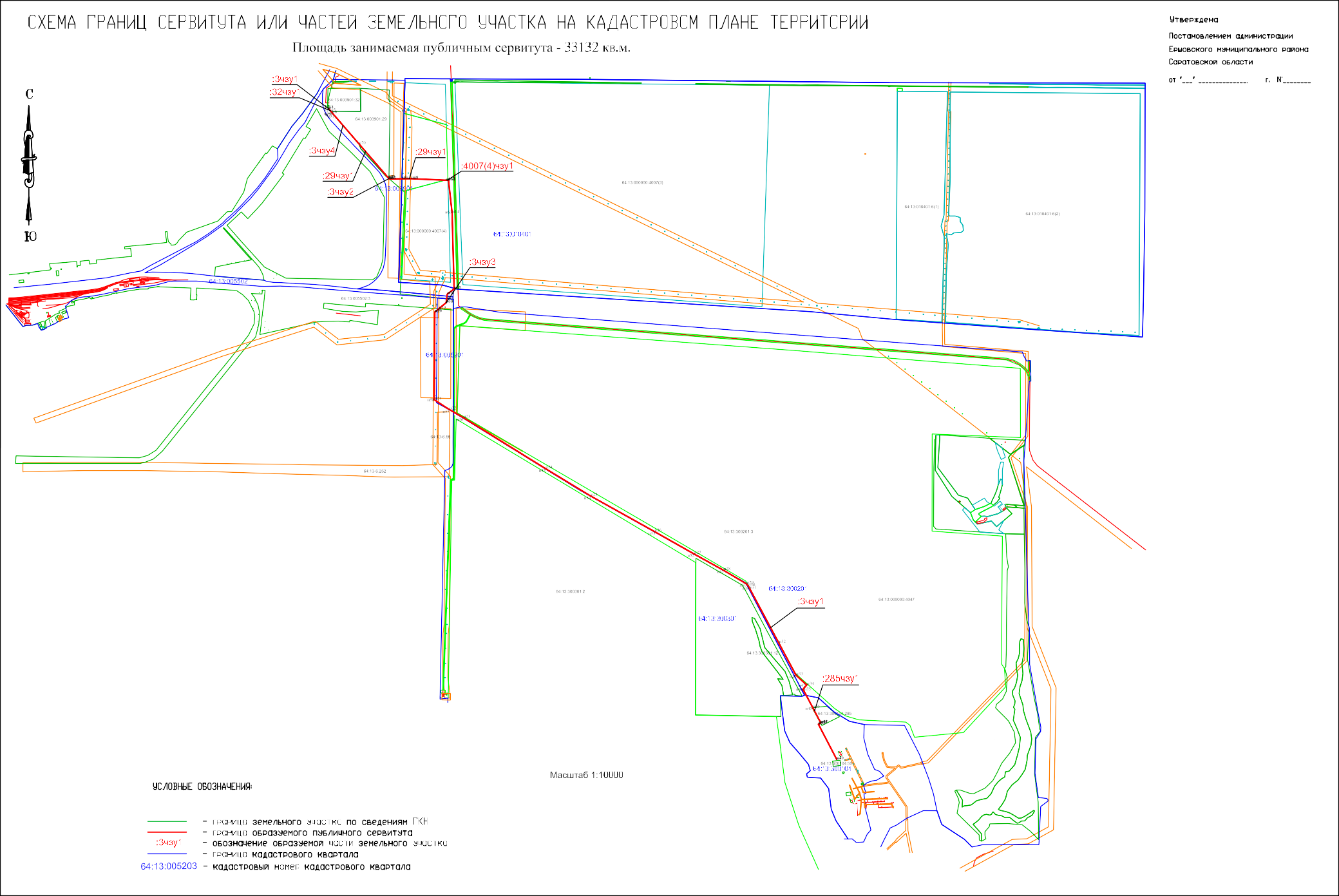 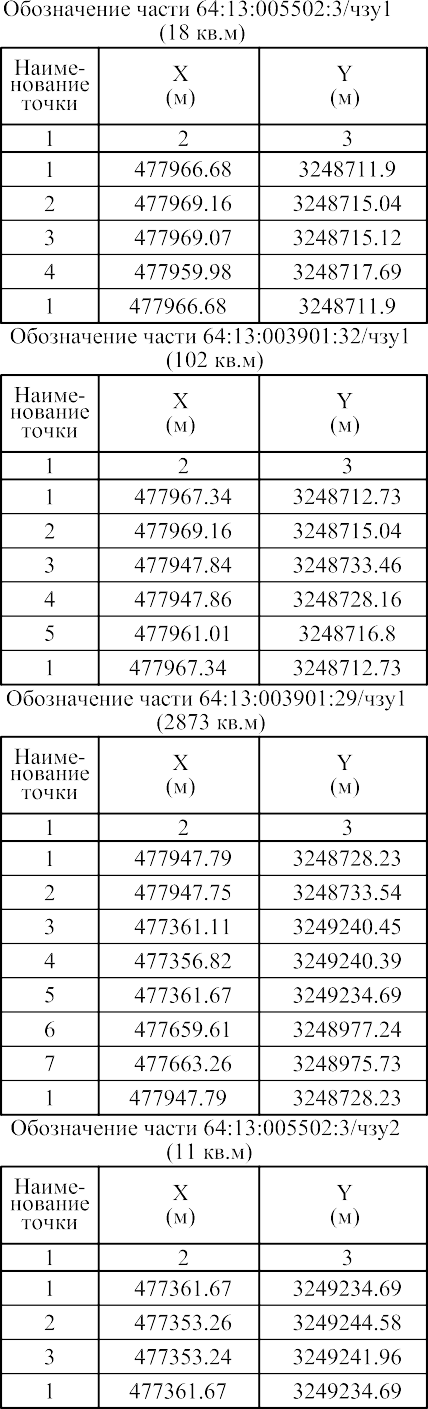 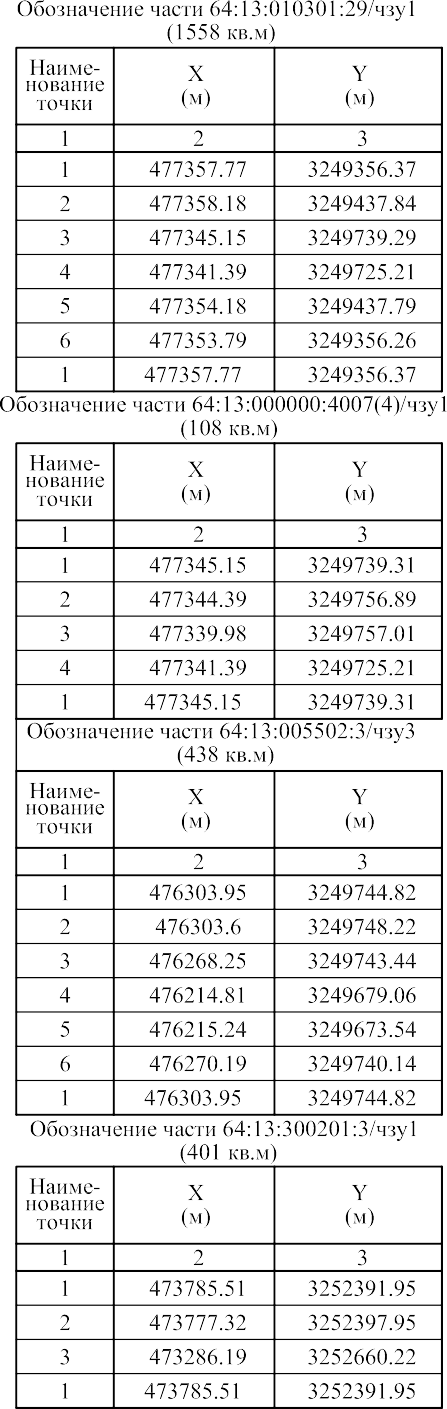 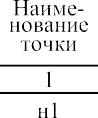 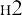 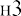 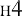 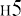 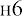 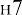 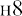 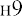 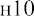 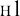 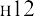 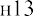 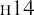 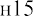 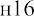 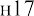 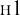 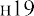 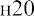 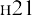 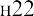 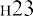 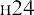 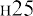 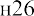 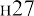 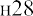 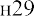 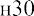 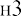 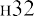 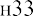 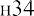 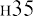 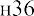 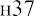 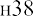 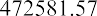 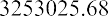 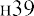 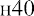 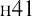 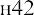 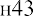 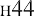 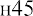 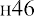 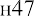 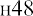 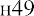 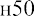 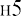 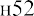 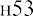 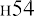 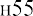 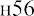 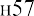 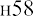 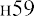 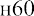 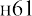 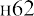 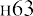 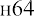 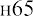 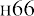 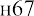 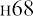 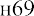 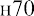 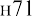 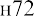 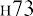 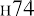 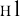 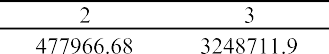 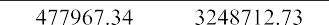 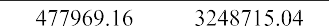 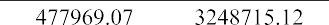 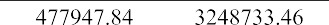 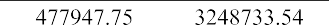 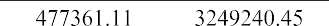 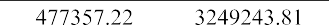 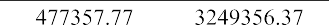 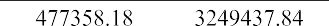 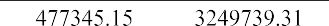 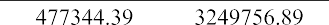 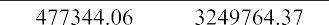 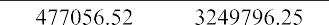 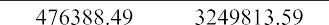 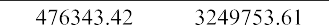 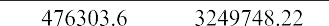 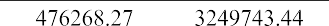 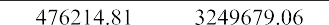 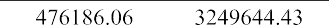 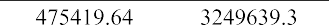 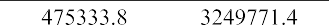 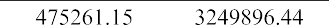 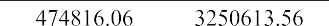 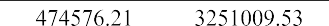 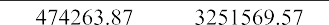 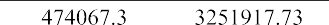 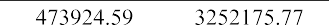 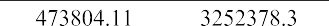 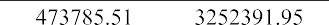 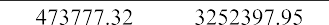 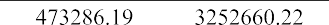 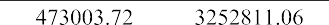 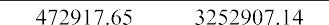 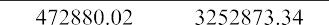 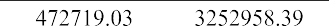 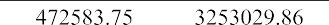 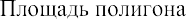 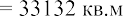 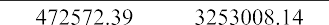 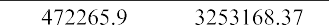 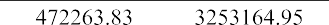 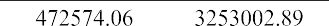 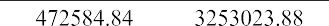 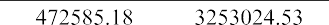 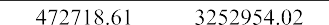 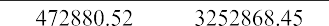 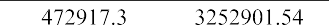 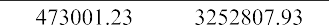 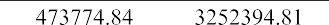 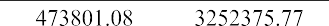 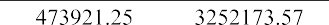 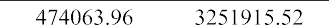 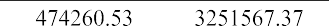 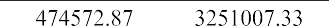 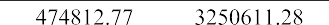 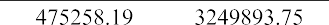 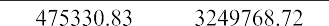 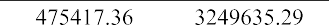 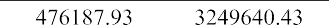 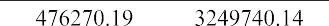 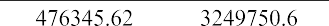 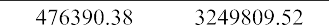 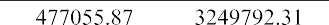 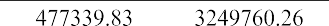 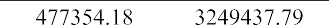 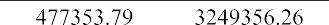 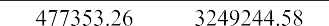 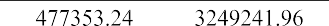 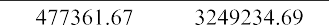 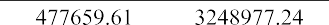 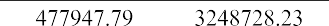 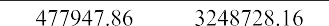 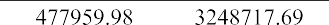 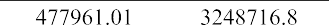 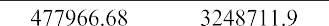 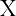 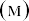 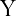 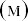 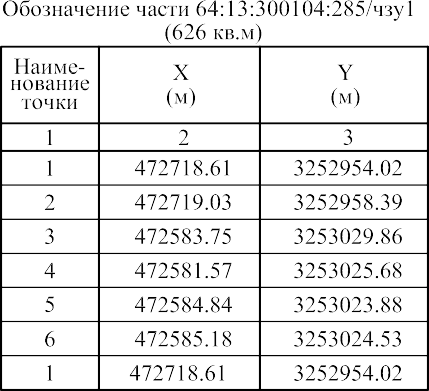 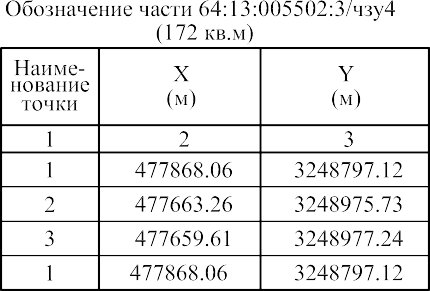 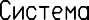 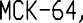 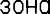 